МУНИЦИПАЛЬНОЕ БЮДЖЕТНОЕ ОБЩЕОБРАЗОВАТЕЛЬНОЕ УЧРЕЖДЕНИЕ–СРЕДНЯЯ ОБЩЕОБРАЗОВАТЕЛЬНАЯ ШКОЛА № 17ПРИКАЗот  12 мая  2016 г.							№ 01-02/073г.АрмавирО создании комиссии по проведению индивидуального отбора впрофильный класс социально-педагогического профиляВ целях обеспечения индивидуального отбора выпускников 9-х классовдля приема в профильный 10-й класс социально-педагогического профиля на2016 - 2017 учебный год приказываю:               1. Создать комиссию по приему в 10-й класс в следующем составе:Председатель комиссии – Бабиян М.Э., директор школыЧлены комиссии – Ситникова Т.С., заместитель директора по УР;                                 Клименко М.И., заместитель директора по ВР;                                 Сагоян Л.А., педагог-психолог;                                 Колесникова В.В., председатель Совета школы.                 2. Утвердить положение о комиссии для проведения индивидуального отбора при приёме либо переводе обучающихся для получения среднего общего образования в профильных классах МБОУ-СОШ № 17 (Приложение 1).                  3. Комиссии по приему в 10-й класс осуществить индивидуальный отбор обучающихся, подавших заявления для поступления в 10-й класссогласно следующему графику:                 4. Утвердить график приема документов обучающихся о приёме в 10-й класс:Понедельник – пятница с 9.00 до 16.00.Начало приёма документов – 20 июня 2016 года.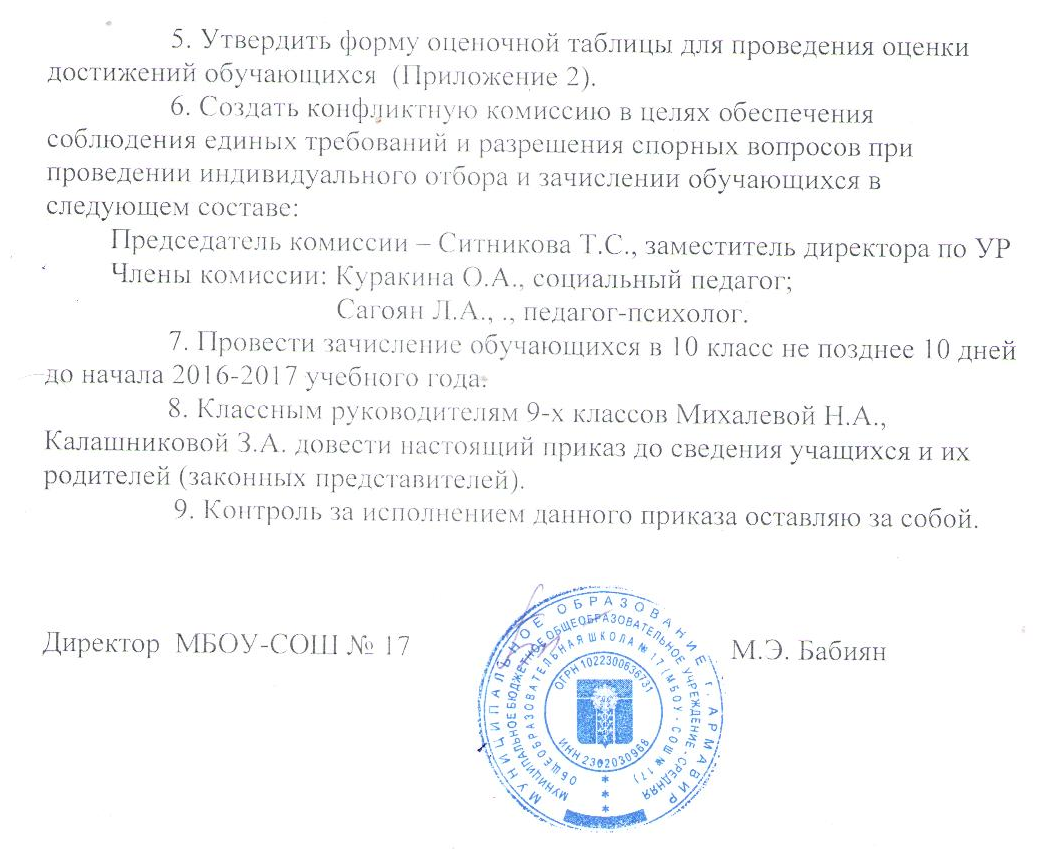 Приложение 1к приказу от 12.05.2016 года№ 01-02/073Положениео комиссии для проведения индивидуального отбора при приёме либопереводе обучающихся для получения среднего общего образования впрофильных классах МБОУ-СОШ № 171. Общие положения1.1. Положение о комиссии для проведения индивидуального отбора приприёме либо переводе обучающихся для получения среднего общегообразования в профильных классах разработано в соответствии с Федеральным законом от 29.12.2012 N 273-ФЗ «Об образовании в Российской Федерации", Законом Краснодарского края от 10.07.2013 г. №2770-КЗ «Об образовании в Краснодарском крае, приказом министерства образования и науки Краснодарского края от 05.11.2015 года № 5758 «Об утверждении порядка организации индивидуального отбора при приеме либо переводе в государственные и муниципальные образовательные организации для получения основного общего и среднего общего образования с  углубленным изучением отдельных учебных предметов или для профильного обучения в Краснодарском крае», положением о порядке организации индивидуального отбора при приеме либо переводе обучающихся в 10-е классы профильного обучения для получения среднего общего образования в МБОУ-СОШ № 17.1.2. Комиссия для проведения индивидуального отбора при приёме либопереводе обучающихся для получения среднего общего образования впрофильных классах МБОУ-СОШ № 17 (далее - Комиссия) создается длярешения вопросов, связанных с комплектованием профильных классов,обеспечения прав учащихся в условиях введения системы профильногообучения, в классах, реализующих ряд предметов федерального компонентаучебного плана по избранному направлению на профильном уровне.1.3. Зачисление учащихся в классы проводится с учетом желаний учащихся, их родителей (законных представителей) и возможностей школы по их приему на основании рейтинга по результатам индивидуального отбораобучающихся.1.4. В состав постоянно действующей комиссии входят:директор школы (председатель комиссии);заместитель директора по учебной работе (заместитель председателя);руководители школьных методических объединений;учителя-предметники по профильным предметам;классные руководители 9 классов;педагог - психолог.Число членов комиссии не менее 5 человек.2. Функции, задачи и полномочия комиссии2.1. Комиссия в ходе своей деятельности с целью создания условий,обеспечивающих равный доступ к полноценному образованию разнымкатегориям обучающихся в соответствии с их способностями, индивидуальными склонностями и потребностями, решает следующиезадачи:комплектование профильных классов с учетом успеваемости учащихсяи возможностей обучения в классе, реализующем ряд предметов федерального компонента учебного плана по избранному направлению на профильном уровне;прием заявлений родителей учащихся для рассмотрения в соответствии с установленной компетенцией;проведение экспертизы документов, представленных в качестве Портфолио;составление рейтинга обучающихся.3. Обязанности и права членов комиссии3.1. Члены комиссии обязаны:присутствовать на всех заседаниях комиссии, принимать активное участие в рассмотрении вопроса и принятии обоснованного решения;изучать необходимую документацию по рассматриваемому вопросу;принимать решение по рассматриваемому вопросу открытым голосованием (решение считается принятым, если за него проголосовало большинство присутствующих членов комиссии);принимать решения своевременно в установленные сроки, представлять обоснованные ответы заявителям в устном или письменном виде;разъяснять заявителю возможность апелляции принятого решения.3.2. Члены комиссии имеют право:высказывать свое мнение по каждой кандидатуре претендентов.4. Организация деятельности комиссии. Делопроизводство4.1. Создание комиссии, ее состав формируются приказом директора школы.Работу комиссии возглавляет председатель, в его отсутствие - заместительпредседателя.Председателем комиссии является директор школы.Председатель комиссии:осуществляет руководство деятельностью членов комиссии во времякомплектования классов;координирует деятельность всех членов комиссии, определяет порядок и график работы комиссии;издает приказ о составе комиссии;издает приказ о зачислении обучающихся в профильные классы;ведет заседания комиссии.Заместитель директора по учебно-воспитательной работе:участвует в комплектовании профильных классов;организует прием заявлений от родителей учащихся о зачислении впрофильные классы;координирует работу по комплектованию классов в соответствии срешением комиссии;возглавляет работу комиссии в условиях отсутствия председателя.4.2. Организация работы комиссии, привлечение к работе в комиссииспециалистов оформляется распоряжением председателя комиссии изаписывается в протокол.4.3. Порядок работы комиссии, сроки и место приема заявлений доводятся досведения учащихся, их родителей, не позднее, чем за 30 календарных дней доначала работы комиссии.4.4. По результатам проведения экспертизы документов, составляетсяпротокол, содержащий рейтинг обучающихся в порядке убывания набранныхими баллов (не позднее 3 календарных дней после проведения экспертизы).При равных результатах индивидуального отбора учитывается средний баллпо аттестату об основном общем образовании, как среднее арифметическоесуммы итоговых отметок.4.5. Рейтинг обучающихся доводится до сведения обучающихся и их родителей (законных представителей), размещается на сайте школы в информационно-телекоммуникационной сети «Интернет» и информационных стендах школы в день оформления протокола.4.6. Зачисление обучающихся в профильный класс осуществляется наосновании протокола комиссии по результатам индивидуального отбора(рейтинга обучающихся) и оформляется приказом директора не позднее 10календарных дней до начала учебного года.4.7. Решения комиссии принимаются простым большинством голосов иоформляются протоколами, которые подписываются председателемкомиссии и ответственным секретарем. В случае равенства голосовпредседатель комиссии имеет право решающего голоса.4.8. Протоколы заседаний комиссии хранятся у заместителя директора,курирующего профильное обучение.4.9. Документация по комплектованию классов, приему и переводу учащихсяхранится в архиве.Приложение 2к приказу от 12.05.2016 года№ 01-02/073Таблица достижений обучающихся, проходящих индивидуальный отборв профильный класс МБОУ-СОШ № 17Система баллов для проведения экспертизы:отметка «отлично» по результатам ГИА по учебным предметамсоответствующим выбранному профилю обучения – 7 баллов за одинпредмет;отметка «хорошо» по результатам ГИА по учебным предметамсоответствующим выбранному профилю обучения – 5 баллов за один предмет;отметка «удовлетворительно» по результатам ГИА по учебным предметам соответствующим выбранному профилю обучения – 3 балла за один предмет;отметка «отлично» по обязательному предмету ГИА (непрофильный предмет) – 5 баллов за один предмет;отметка «хорошо» по обязательному предмету ГИА (непрофильныйпредмет) – 4 балла за один предмет;аттестат об основном общем образовании с отличием – 5 баллов;достижения муниципального уровня – 3 балла за 1 достижениесоответствующей направленности (призовое место) (не более 9баллов за все достижения);достижения зонального и регионального уровня – 5 баллов за 1 достижение соответствующей направленности (призовое место) (не более 15 баллов за все достижения);достижения всероссийского и международного уровня – 10 баллов за 1 достижение соответствующей направленности (призовое место) (не более 30 баллов за все достижения).№п/пНаименование мероприятияСроки проведения1Проведение экспертизы документов23 – 28 июня 2016 года2Составление рейтинга достижений28 – 29 июня 2016 года3Принятие решения о зачислении обучающихся в профильный класс30 июня 2016 года4Проведение дополнительного набора(при необходимости)15 – 20 августа  2016 года№п/пФИОученикаотметка «отлично» по результатам ГИА по учебным предметам, соответствующим выбранному профилю обучения (7б)отметка «хорошо» по результатам ГИА по учебным предметам соответствующим выбранному профилю обучения (5б)отметка «удовлетворительно» по результатам ГИА по учебным предметам соответствующим выбранному профилю  обучения (3б)отметка «отлично» по обязательному предмету ГИА (непрофильный предмет) (5б)отметка «хорошо» по обязательному предмету ГИА (непрофильный предмет) (4б)Аттестат об основном общем образовали и с отличием (5б)Достижения за последние 2 года в олимпиадах и иных интеллектуальных и (или) творческих конкурсах, соответствующих выбранному профилю обученияДостижения за последние 2 года в олимпиадах и иных интеллектуальных и (или) творческих конкурсах, соответствующих выбранному профилю обученияДостижения за последние 2 года в олимпиадах и иных интеллектуальных и (или) творческих конкурсах, соответствующих выбранному профилю обученияИтоговый балл№п/пФИОученикаотметка «отлично» по результатам ГИА по учебным предметам, соответствующим выбранному профилю обучения (7б)отметка «хорошо» по результатам ГИА по учебным предметам соответствующим выбранному профилю обучения (5б)отметка «удовлетворительно» по результатам ГИА по учебным предметам соответствующим выбранному профилю  обучения (3б)отметка «отлично» по обязательному предмету ГИА (непрофильный предмет) (5б)отметка «хорошо» по обязательному предмету ГИА (непрофильный предмет) (4б)Аттестат об основном общем образовали и с отличием (5б)Муницпальный уровень (3б)Зональный, региональный уровень (5б)Всероссийский, международный уровень (10б)Итоговый балл